Publicado en  el 23/10/2015 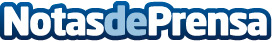 Adif destinará un máximo de 2,4 M€ a la inspección de puentes de la Red Convencional y la Red de Ancho MétricoDatos de contacto:Nota de prensa publicada en: https://www.notasdeprensa.es/adif-destinara-un-maximo-de-24-m-a-la_1 Categorias: Construcción y Materiales http://www.notasdeprensa.es